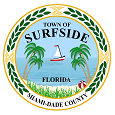 TOWN OF SURFSIDEPLANNING AND ZONING BOARD AND DESIGN REVIEW BOARD AGENDA      JUNE 26, 20147:00 PMTown Hall Commission Chambers – 9293 Harding Ave., 2nd FloorSurfside, Florida 33154DESIGN REVIEW BOARDCALL TO ORDER  ROLL CALLAPPROVAL OF MINUTES: May 29, 2014DESIGN REVIEW BOARD APPLICATIONS:	A. Request of the Owner of Property located at 908 88 Street The applicant is requesting to demolish the existing house and build a new two story single family residence. B. Request of the Owner of Property located at 9494 Harding Avenue             The applicant is requesting to install a new permanent sign.         ADJOURNMENT. PLANNING AND ZONING BOARDCALL TO ORDER  ROLL CALLAPPROVAL OF MINUTES: May 29, 2014ORDINANCE- AN ORDINANCE OF THE TOWN COMMISSION OF THE TOWN OF SURFSIDE, FLORIDA AMENDING CHATER 90 “ZONING”; AND SPECIFICALLY AMENDING SECTION 90.2 “DEFINITIONS”; AMENDING SECTION 90-19.7 TO EXEMPT ROOFTOP PHOTOVOLTAIC SOLAR SYSTEMS FROM PLANNING AND ZONING BOARD REVIEW AND TO FOLLOW DESIGN GUIDELINES; AND CREATING SECTION 90-50.3 “ROOFTOP PHOTOVOLTAIC SOLAR SYSTEMS” TO PROVIDE REGULATIONS OF ROOFTOP PHOTOVOLTAIC SOLAR SYSTEMS; PROVIDING FOR SEVERABILITY; REPEALING ALL ORDINANCES OR PARTS OF OR ORDINANCES IN CONFLICT HEREWITH; PROVIDING FOR INCLUSION IN THE SURFSIDE CODE OF ORDINANCES, AND PROVIDING FOR AN EFECTIVE DATE.  DISCUSSION ITEMS:A. Sign CodeB. Ten percent windows on each storyC. Parking Trust Fund D. Future Agenda ItemsREPORT OF PERMITS ISSUED FOR THE MONTH OF MAY 2014.ADJOURNMENT. THIS MEETING IS OPEN TO THE PUBLIC.  IN ACCORDANCE WITH THE AMERICANS WITH DISABILITIES ACT OF 1990, ALL PERSONS WHO ARE DISABLED AND NEED SPECIAL ACCOMMODATIONS TO PARTICIPATE IN THIS MEETING BECAUSE OF THAT DISABILITY SHOULD CONTACT THE OFFICE OF THE TOWN CLERK AT 305-861-4863 EXT. 226 NO LATER THAN FOUR DAYS PRIOR TO SUCH PROCEEDING. IN ACCORDANCE WITH THE PROVISIONS OF SECTION 286.0105, FLORIDA STATUTES, ANYONE WISHING TO APPEAL ANY DECISION MADE BY THE TOWN OF SURFSIDE COMMISSION, WITH RESPECT TO ANY MATTER CONSIDERED AT THIS MEETING OR HEARING, WILL NEED A RECORD OF THE PROCEEDINGS AND FOR SUCH PURPOSE, MAY NEED TO ENSURE THAT A VERBATIM RECORD OF THE PROCEEDINGS IS MADE WHICH RECORD SHALL INCLUDE THE TESTIMONY AND EVIDENCE UPON WHICH THE APPEAL IS TO BE BASED. AGENDA ITEMS MAY BE VIEWED AT THE OFFICE OF THE TOWN CLERK, TOWN OF SURFSIDE TOWN HALL, 9293 HARDING AVENUE.  ANYONE WISHING TO OBTAIN A COPY OF ANY AGENDA ITEM SHOULD CONTACT THE TOWN CLERK AT 305-861-4863.  TWO OR MORE MEMBERS OF TOWN COMMISSION OR OTHER TOWN BOARDS MAY ATTEND AND PARTICIPATE AT THIS MEETING. THESE MEETINGS MAY BE CONDUCTED BY MEANS OF OR IN CONJUNCTION WITH COMMUNICATIONS MEDIA TECHNOLOGY, SPECIFICALLY, A TELEPHONE CONFERENCE CALL.  THE LOCATION 9293 HARDING AVENUE, SURFSIDE, FL  33154, WHICH IS OPEN TO THE PUBLIC, SHALL SERVE AS AN ACCESS POINT FOR SUCH COMMUNICATION.  